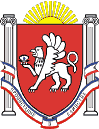 Новоандреевский сельский советСимферопольского района Республики Крым__ сессия  1 созываПРОЕКТРЕШЕНИЕ   №  __/16с. Новоандреевка 								                 от __.__.2016г.Об определении уполномоченного органа на выполнениепереданных полномочий по обеспечению жилыми помещениямидетей-сирот, детей, оставшихся без попечения родителей и лициз их числа на территории Новоандреевского сельского поселенияСимферопольского района Республики Крым На основании Федерального закона от 06.10.2003 года № 131-ФЗ «Об общих принципах организации местного самоуправления в Российской Федерации», в целях реализации Закона Республики Крым от 18.12.2014 г. №46-ЗРК/2014 «Об обеспечении жилыми помещениями детей-сирот, детей, оставшихся без попечения родителей и лиц из их числа в Республике Крым», руководствуясь Законом Республики Крым от 29.12.2015 г. № 193/ЗРК-2015 «О внесении изменений в отдельные законы Республики Крым», Законом Республики Крым от 21.08.2014 №54-ЗРК «Об основах местного самоуправления в Республике Крым» руководствуясь Уставом муниципального образования Новоандреевское сельское поселение Симферопольского района Республики Крым, Новоандреевский сельский совет РЕШИЛ:1. Определить администрацию Новоандреевского сельского поселения уполномоченным органом на выполнение переданных полномочий по обеспечению жилыми помещениями детей-сирот, детей, оставшихся без попечения родителей и лиц из них числа:- по формированию списка лиц, подлежащих обеспечению жилыми помещениями, установлению факта невозможности проживания в ранее занимаемом жилом помещении;- по формированию специализированного жилищного фонда для обеспечения жилыми помещениями детей-сирот и детей, оставшихся без попечения родителей;- по приобретению жилых помещений, предназначенных для предоставления детей-сиротам и детям, оставшимся без попечения родителей;- по приобретению жилых помещений, предназначенных для предоставления детям-сиротам и детям, оставшимся без попечения родителей;- по предоставлению жилых помещений детям-сиротам, оставшимся без попечения родителей;- по осуществлению деятельности в части работ по ремонту жилых помещений, в которых дети-сироты и дети, оставшиеся без попечения родителей, являются нанимателями жилых помещений по договорам социального найма или членами семьи нанимателя жилого помещения по договору социального найма либо собственниками жилых помещений.  2. Обнародовать настоящее решение путем размещения его на информационном стенде администрации Новоандреевского сельского поселения (первый этаж здания администрации Новоандреевского сельского поселения, расположенного по адресу: Симферопольский р-н., с. Новоандреевка, ул. Победы 36), а также разместить его на официальном сайте Новоандреевского сельского поселения (новоандреевка.рф)3. Решение вступает в силу с момента его обнародования.Председатель Новоандреевского сельского советаГлава администрации Новоандреевского сельского поселения		    	                В.Ю. Вайсбейн